Niech będzie pochwalony Jezus Chrystus!Kochane Dzieci, zbliża się bardzo ważne święto a mianowicie DZIEŃ BABCI I DZIADKA, które obchodzimy 21 i 22 stycznia.Dobry Bóg dał nam nie tylko rodziców, ale i dziadków. Babcia i dziadek są ogromnym bogactwem. Oni wychowali waszych rodziców, opiekowali się nimi a teraz pomagają w wychowaniu was. Dziadkowie służą pomocą, są cierpliwi i zawsze mają czas. Mogą też wiele nauczyć. Moja babcia uczyła mnie modlitw, robienia palemek na Niedzielę Palmową, gotowania i często zabierała mnie do lasu na grzyby. Dziadek opowiadał mi ciekawe historie o tym jak wyglądało życie gdy nie było telewizora. Pomyślcie teraz przez chwilę, i odpowiedzcie na pytanie: co ja zawdzięczam swojej Babci i swojemu Dziadkowi?                                     Pan Jezus także miał swoją rodzinę. Babcia miała na imię Anna i pochodziła z Betlejem. Dziadek Joachim wychowywał się w bogatej rodzinie w Nazarecie. Anna i Joachim byli rodzicami Maryi. Mieszkali w Nazarecie. Joachim był hodowcą bydła a Anna zajmowała się domem. Maryja była dzieckiem długo oczekiwanym przez Annę i Joachima. Kiedy się urodziła, w domu zapanowała radość. Maryja modliła się, czytała Pismo Święte, uczyła się szycia i gotowania. Anna wiedziała, że jej córka będzie Matką Syna Bożego, ale nikomu nie zdradziła tej tajemnicy. Joachim wiedział tylko tyle, że jego córka będzie pełna Bożej łaski.Odpowiedzcie na pytanie:- Jak miała na imię babcia Pana Jezusa?- Jak miał na imię dziadek?- W jakim mieście mieszkali?- Czym zajmował się Joachim?Jeśli chcecie poznać historię Anny i Joachima – dziadków Pana Jezusa zapraszam na krótki film:https://www.youtube.com/watch?v=Y9Y8W7FsTfwKochane dzieci, dziadkowie bardzo was kochają. Zbliża się ich święto, w którym będziecie mogli okazać im swoją miłość, wdzięczność i szacunek.  – Co wy, jako kochane wnuczęta, możecie zrobić, aby sprawić przyjemność swoim dziadkom?Przygotujcie niespodziankę w ich święto, a będą naprawdę szczęśliwi. Przygotujcie dla nich laurki, które im wręczycie. W laurkach nie umieścimy życzeń ale piękną modlitwę za Waszych Dziadków. Zapraszam do pracy!A może nauczymy się piosenki, i zaśpiewamy ją Babci i Dziadkowi!https://www.youtube.com/watch?v=3c3pPq_0nMI                                                                              Uściskajcie mocno sowich Dziadków – p. Patrycja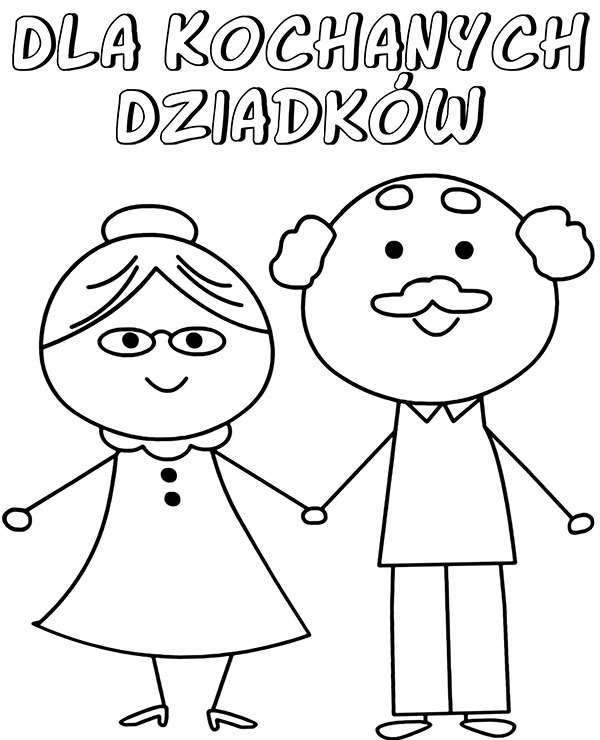 Modlitwa za babcię i dziadkaDziękuję Ci, Panie Boże
za miłość mojej babci i mojego dziadka. Za to, że się o mnie troszczą i że się za mnie modlą.
Święci Anno i Joachimie - dziadkowie Pana Jezusa wyproście dla moich dziadków dobre zdrowie i długie, spokojne życie.
A kiedy starość odbiera im siły, bym był dla nich oparciem i cierpliwie służył pomocą. Amen
